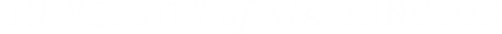 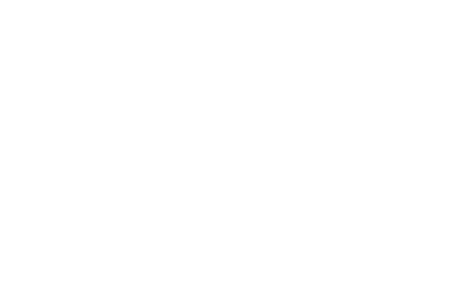 BACHELOR OF ARTSFirst Name Last NameFirst Name Last NameFirst Name Last NameFirst Name Last NameFirst Name Last NameFirst Name Last NameFirst Name Last NameFirst Name Last NameFirst Name Last NameFirst Name Last NameFirst Name Last NameFirst Name Last NameFirst Name Last NameFirst Name Last NameFirst Name Last NameFirst Name Last NameFirst Name Last NameFirst Name Last NameFirst Name Last NameFirst Name Last NameFirst Name Last NameFirst Name Last NameFirst Name Last NameFirst Name Last NameFirst Name Last NameFirst Name Last NameFirst Name Last NameFirst Name Last NameFirst Name Last NameFirst Name Last NameFirst Name Last NameFirst Name Last NameFirst Name Last NameFirst Name Last NameFirst Name Last NameFirst Name Last NameFirst Name Last NameFirst Name Last NameFirst Name Last NameFirst Name Last NameFirst Name Last NameFirst Name Last NameFirst Name Last NameFirst Name Last NameFirst Name Last NameFirst Name Last NameFirst Name Last NameFirst Name Last NameFirst Name Last NameFirst Name Last NameFirst Name Last NameFirst Name Last NameFirst Name Last NameFirst Name Last NameFirst Name Last NameFirst Name Last NameFirst Name Last NameFirst Name Last NameFirst Name Last NameFirst Name Last NameFirst Name Last NameFirst Name Last NameFirst Name Last NameFirst Name Last NameFirst Name Last NameFirst Name Last NameFirst Name Last NameFirst Name Last NameFirst Name Last NameFirst Name Last NameFirst Name Last NameFirst Name Last NameFirst Name Last NameFirst Name Last NameFirst Name Last NameFirst Name Last NameFirst Name Last NameFirst Name Last NameFirst Name Last NameFirst Name Last NameFirst Name Last NameFirst Name Last NameFirst Name Last NameFirst Name Last NameFirst Name Last NameFirst Name Last NameFirst Name Last NameFirst Name Last NameFirst Name Last NameFirst Name Last NameFirst Name Last NameFirst Name Last NameFirst Name Last NameFirst Name Last NameFirst Name Last NameFirst Name Last NameFirst Name Last NameFirst Name Last NameFirst Name Last NameFirst Name Last NameFirst Name Last NameFirst Name Last NameFirst Name Last NameFirst Name Last NameFirst Name Last NameFirst Name Last NameFirst Name Last NameFirst Name Last NameFirst Name Last NameFirst Name Last NameFirst Name Last NameFirst Name Last NameFirst Name Last NameFirst Name Last NameFirst Name Last NameFirst Name Last NameFirst Name Last NameFirst Name Last NameFirst Name Last NameFirst Name Last NameFirst Name Last NameFirst Name Last NameFirst Name Last NameFirst Name Last NameFirst Name Last NameFirst Name Last NameFirst Name Last NameFirst Name Last NameFirst Name Last NameFirst Name Last NameFirst Name Last NameFirst Name Last NameFirst Name Last NameFirst Name Last NameFirst Name Last NameFirst Name Last NameFirst Name Last NameFirst Name Last NameFirst Name Last NameFirst Name Last NameFirst Name Last NameFirst Name Last NameFirst Name Last NameFirst Name Last NameFirst Name Last NameFirst Name Last NameFirst Name Last NameFirst Name Last NameFirst Name Last NameFirst Name Last NameFirst Name Last NameFirst Name Last NameFirst Name Last NameFirst Name Last NameFirst Name Last NameFirst Name Last NameFirst Name Last NameFirst Name Last NameFirst Name Last NameFirst Name Last NameFirst Name Last NameFirst Name Last NameFirst Name Last NameFirst Name Last NameFirst Name Last NameFirst Name Last NameFirst Name Last NameFirst Name Last NameFirst Name Last NameFirst Name Last NameFirst Name Last NameFirst Name Last NameFirst Name Last NameFirst Name Last NameFirst Name Last NameFirst Name Last NameFirst Name Last NameFirst Name Last NameFirst Name Last NameFirst Name Last NameFirst Name Last NameFirst Name Last NameFirst Name Last NameFirst Name Last NameFirst Name Last NameFirst Name Last NameFirst Name Last NameFirst Name Last NameFirst Name Last NameFirst Name Last NameFirst Name Last NameFirst Name Last NameFirst Name Last NameFirst Name Last NameFirst Name Last NameFirst Name Last NameFirst Name Last NameFirst Name Last NameFirst Name Last NameFirst Name Last NameFirst Name Last NameFirst Name Last NameFirst Name Last NameFirst Name Last NameFirst Name Last NameFirst Name Last NameFirst Name Last NameFirst Name Last NameFirst Name Last NameFirst Name Last NameFirst Name Last NameFirst Name Last NameFirst Name Last NameFirst Name Last NameFirst Name Last NameFirst Name Last NameFirst Name Last NameFirst Name Last NameFirst Name Last NameFirst Name Last NameFirst Name Last NameFirst Name Last NameFirst Name Last NameFirst Name Last NameFirst Name Last NameFirst Name Last NameFirst Name Last NameFirst Name Last NameFirst Name Last NameFirst Name Last NameFirst Name Last NameFirst Name Last NameFirst Name Last NameFirst Name Last NameFirst Name Last NameFirst Name Last NameFirst Name Last NameFirst Name Last NameFirst Name Last NameFirst Name Last NameFirst Name Last NameFirst Name Last NameFirst Name Last NameFirst Name Last NameFirst Name Last NameFirst Name Last NameFirst Name Last NameFirst Name Last NameFirst Name Last NameFirst Name Last NameFirst Name Last NameFirst Name Last NameFirst Name Last NameFirst Name Last NameFirst Name Last NameFirst Name Last NameFirst Name Last NameFirst Name Last NameFirst Name Last NameFirst Name Last NameFirst Name Last NameFirst Name Last NameFirst Name Last NameFirst Name Last NameFirst Name Last NameFirst Name Last NameFirst Name Last NameFirst Name Last NameFirst Name Last NameFirst Name Last NameFirst Name Last NameFirst Name Last NameFirst Name Last NameFirst Name Last NameFirst Name Last NameFirst Name Last NameFirst Name Last NameFirst Name Last NameFirst Name Last NameFirst Name Last NameFirst Name Last NameFirst Name Last NameFirst Name Last NameFirst Name Last NameFirst Name Last NameFirst Name Last NameFirst Name Last NameFirst Name Last NameFirst Name Last NameFirst Name Last NameFirst Name Last NameFirst Name Last NameFirst Name Last NameFirst Name Last NameFirst Name Last NameFirst Name Last NameFirst Name Last NameFirst Name Last NameFirst Name Last NameFirst Name Last NameFirst Name Last NameFirst Name Last NameFirst Name Last NameFirst Name Last NameFirst Name Last NameFirst Name Last NameFirst Name Last NameFirst Name Last NameFirst Name Last NameFirst Name Last NameFirst Name Last NameFirst Name Last NameFirst Name Last NameFirst Name Last NameFirst Name Last NameFirst Name Last NameFirst Name Last NameFirst Name Last NameFirst Name Last NameFirst Name Last NameFirst Name Last NameFirst Name Last NameFirst Name Last NameFirst Name Last Name